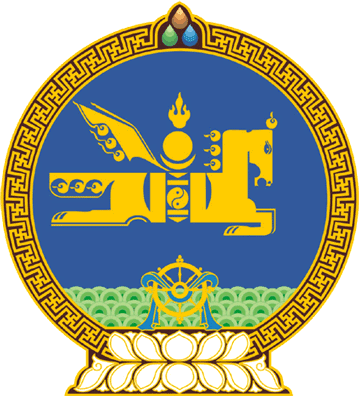 МОНГОЛ УЛСЫН ИХ ХУРЛЫНТОГТООЛ2019 оны 11 сарын 22 өдөр     		            Дугаар 95                     Төрийн ордон, Улаанбаатар хотСанхүүгийн зохицуулах хорооныдаргыг нөхөн томилох тухайМонгол Улсын Их Хурлын тухай хуулийн 43 дугаар зүйлийн 43.1 дэх хэсэг, Санхүүгийн зохицуулах хорооны эрх зүйн байдлын тухай хуулийн 11 дүгээр зүйлийн 11.2 дахь хэсэг, 15 дугаар  зүйлийн 15.1, 15.2 дахь хэсэг, Монгол Улсын Их Хурлын чуулганы хуралдааны дэгийн тухай хуулийн 45 дугаар зүйлийн 45.2 дахь хэсгийг үндэслэн Монгол Улсын Их Хурлаас ТОГТООХ нь:	1.Дэмбэрэлдашийн Баярсайханыг Санхүүгийн зохицуулах хорооны даргаар нөхөн томилсугай. 2.Энэ тогтоолыг 2019 оны 11 дүгээр сарын 22-ны өдрөөс эхлэн дагаж мөрдсүгэй.	МОНГОЛ УЛСЫН 	ИХ ХУРЛЫН ДАРГА 				Г.ЗАНДАНШАТАР 